K3 – D – 10.5.21Milí studenti, vyplňte si pracovní list (Mezi svět. válkami) a tentokrát mi ho vyplněný zašlete.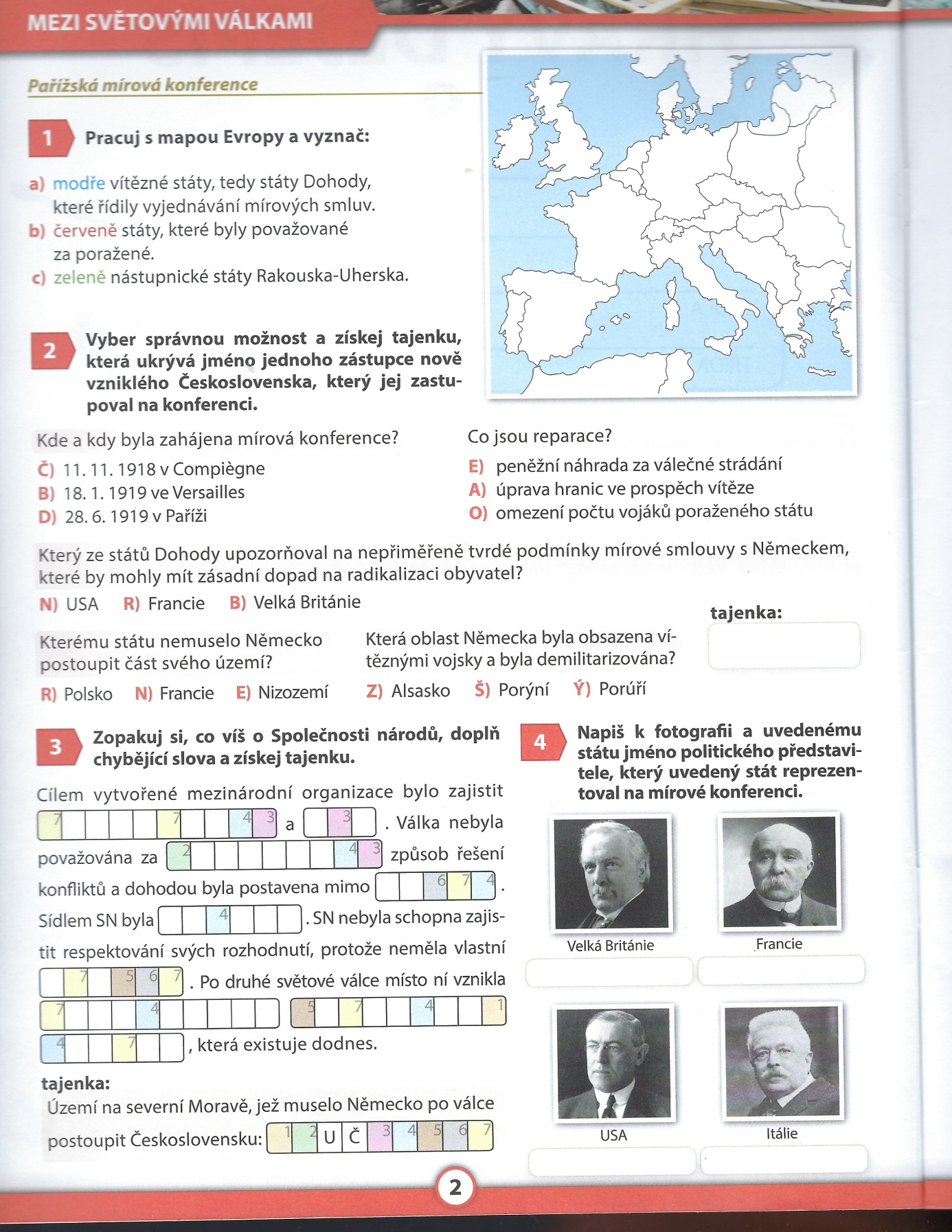 